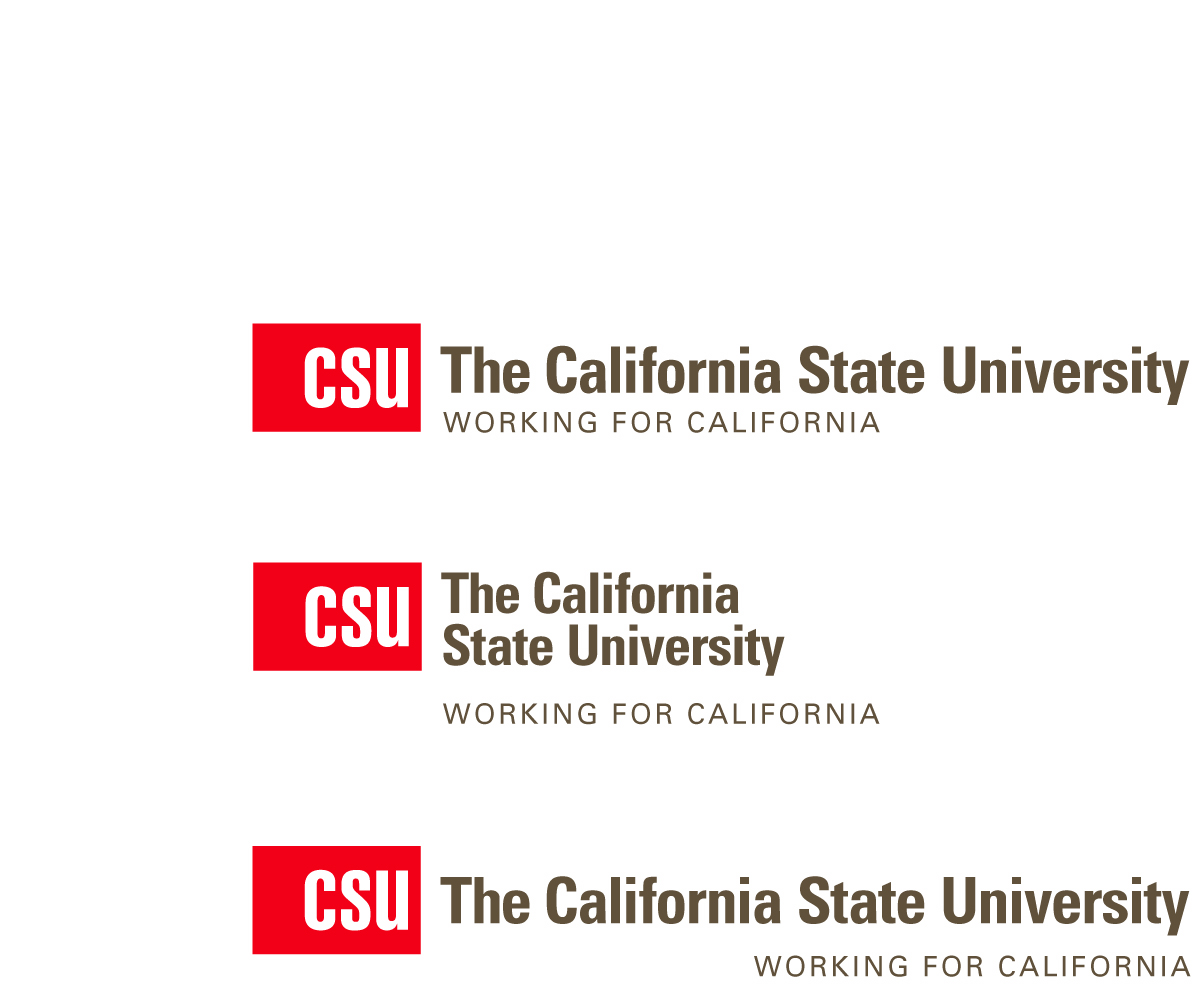 NOTICE INVITING BIDSProject Number {#}{Project Name}{Campus}Project Description:  In general, the work consists of {                           }.Bid Date:  {Bid Date}Bid Opening Time:  2:00 p.m.Trustees’ Construction Budget:  ${based on CPDC 2-7}Contractor License Requirement:  {license}Pre-bid Walkthrough Date:  {date of walkthrough}Plans and specifications are available at the location specified below on or after {date plans are available}.  Please contact that office.  	CONTACT:	{Name of Person &/or Office distributing bids}	{Campus}	{Campus address}	{Campus city}, CA {Zip}	{Phone no. and e-mail address for office distributing bids}The Trustees require the successful bidder to achieve three percent (3%) Disabled Veteran Business Enterprise participation in contracting construction projects as established in the bidding documents, and this must occur prior to the bid opening. Bidders shall contact the Trustees’ DVBE Program Advocate at (area code and phone no. for campus’ DVBE Advocate). This project is a public works project and is subject to prevailing wage rate laws (see Contract General Conditions, Article 4.02-c). All contractors and all tiers of subcontractors bidding on this project shall register to bid public works projects with the Department of Industrial Relations, and maintain current this registration pursuant to Labor Code Section 1725.5. Please go to http://www.dir.ca.gov/Public-Works/PublicWorks.html for more information and to register.All contractors must be prequalified prior to receiving a bid package, see Notice to Contractors in the specifications for further details.